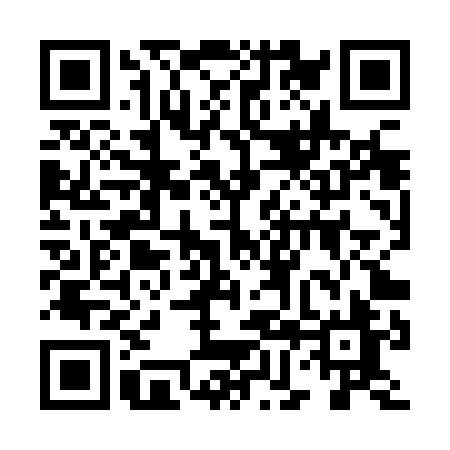 Ramadan times for Maidstone, Kent, UKMon 11 Mar 2024 - Wed 10 Apr 2024High Latitude Method: Angle Based RulePrayer Calculation Method: Islamic Society of North AmericaAsar Calculation Method: HanafiPrayer times provided by https://www.salahtimes.comDateDayFajrSuhurSunriseDhuhrAsrIftarMaghribIsha11Mon4:494:496:2012:084:015:575:577:2812Tue4:474:476:1812:084:035:585:587:3013Wed4:444:446:1612:074:046:006:007:3114Thu4:424:426:1312:074:066:026:027:3315Fri4:404:406:1112:074:076:036:037:3516Sat4:374:376:0912:064:086:056:057:3717Sun4:354:356:0712:064:106:076:077:3918Mon4:324:326:0412:064:116:086:087:4119Tue4:304:306:0212:064:126:106:107:4220Wed4:274:276:0012:054:146:126:127:4421Thu4:254:255:5712:054:156:136:137:4622Fri4:224:225:5512:054:166:156:157:4823Sat4:204:205:5312:044:186:176:177:5024Sun4:174:175:5112:044:196:186:187:5225Mon4:154:155:4812:044:206:206:207:5426Tue4:124:125:4612:034:216:226:227:5627Wed4:104:105:4412:034:236:236:237:5828Thu4:074:075:4212:034:246:256:258:0029Fri4:054:055:3912:034:256:276:278:0230Sat4:024:025:3712:024:266:286:288:0431Sun5:005:006:351:025:287:307:309:061Mon4:574:576:331:025:297:327:329:082Tue4:544:546:301:015:307:337:339:103Wed4:524:526:281:015:317:357:359:124Thu4:494:496:261:015:337:377:379:145Fri4:464:466:241:005:347:387:389:166Sat4:444:446:211:005:357:407:409:187Sun4:414:416:191:005:367:427:429:208Mon4:384:386:171:005:377:437:439:229Tue4:364:366:1512:595:387:457:459:2510Wed4:334:336:1312:595:407:477:479:27